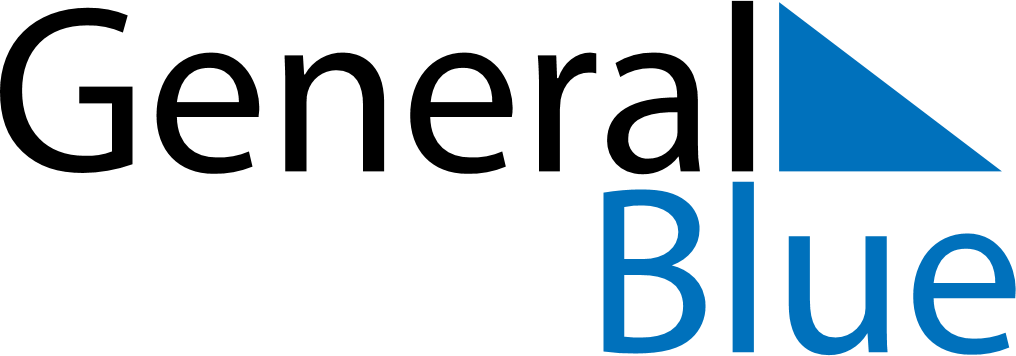 December 2024December 2024December 2024December 2024December 2024December 2024Ulsteinvik, More og Romsdal, NorwayUlsteinvik, More og Romsdal, NorwayUlsteinvik, More og Romsdal, NorwayUlsteinvik, More og Romsdal, NorwayUlsteinvik, More og Romsdal, NorwayUlsteinvik, More og Romsdal, NorwaySunday Monday Tuesday Wednesday Thursday Friday Saturday 1 2 3 4 5 6 7 Sunrise: 9:33 AM Sunset: 3:17 PM Daylight: 5 hours and 44 minutes. Sunrise: 9:35 AM Sunset: 3:16 PM Daylight: 5 hours and 40 minutes. Sunrise: 9:38 AM Sunset: 3:14 PM Daylight: 5 hours and 36 minutes. Sunrise: 9:40 AM Sunset: 3:13 PM Daylight: 5 hours and 32 minutes. Sunrise: 9:42 AM Sunset: 3:11 PM Daylight: 5 hours and 29 minutes. Sunrise: 9:44 AM Sunset: 3:10 PM Daylight: 5 hours and 26 minutes. Sunrise: 9:46 AM Sunset: 3:09 PM Daylight: 5 hours and 23 minutes. 8 9 10 11 12 13 14 Sunrise: 9:48 AM Sunset: 3:08 PM Daylight: 5 hours and 20 minutes. Sunrise: 9:50 AM Sunset: 3:07 PM Daylight: 5 hours and 17 minutes. Sunrise: 9:52 AM Sunset: 3:06 PM Daylight: 5 hours and 14 minutes. Sunrise: 9:53 AM Sunset: 3:06 PM Daylight: 5 hours and 12 minutes. Sunrise: 9:55 AM Sunset: 3:05 PM Daylight: 5 hours and 10 minutes. Sunrise: 9:56 AM Sunset: 3:04 PM Daylight: 5 hours and 8 minutes. Sunrise: 9:58 AM Sunset: 3:04 PM Daylight: 5 hours and 6 minutes. 15 16 17 18 19 20 21 Sunrise: 9:59 AM Sunset: 3:04 PM Daylight: 5 hours and 4 minutes. Sunrise: 10:00 AM Sunset: 3:03 PM Daylight: 5 hours and 3 minutes. Sunrise: 10:01 AM Sunset: 3:03 PM Daylight: 5 hours and 2 minutes. Sunrise: 10:02 AM Sunset: 3:03 PM Daylight: 5 hours and 1 minute. Sunrise: 10:03 AM Sunset: 3:04 PM Daylight: 5 hours and 0 minutes. Sunrise: 10:03 AM Sunset: 3:04 PM Daylight: 5 hours and 0 minutes. Sunrise: 10:04 AM Sunset: 3:04 PM Daylight: 5 hours and 0 minutes. 22 23 24 25 26 27 28 Sunrise: 10:05 AM Sunset: 3:05 PM Daylight: 5 hours and 0 minutes. Sunrise: 10:05 AM Sunset: 3:05 PM Daylight: 5 hours and 0 minutes. Sunrise: 10:05 AM Sunset: 3:06 PM Daylight: 5 hours and 0 minutes. Sunrise: 10:05 AM Sunset: 3:07 PM Daylight: 5 hours and 1 minute. Sunrise: 10:05 AM Sunset: 3:08 PM Daylight: 5 hours and 2 minutes. Sunrise: 10:05 AM Sunset: 3:09 PM Daylight: 5 hours and 3 minutes. Sunrise: 10:05 AM Sunset: 3:10 PM Daylight: 5 hours and 5 minutes. 29 30 31 Sunrise: 10:05 AM Sunset: 3:12 PM Daylight: 5 hours and 6 minutes. Sunrise: 10:04 AM Sunset: 3:13 PM Daylight: 5 hours and 8 minutes. Sunrise: 10:04 AM Sunset: 3:14 PM Daylight: 5 hours and 10 minutes. 